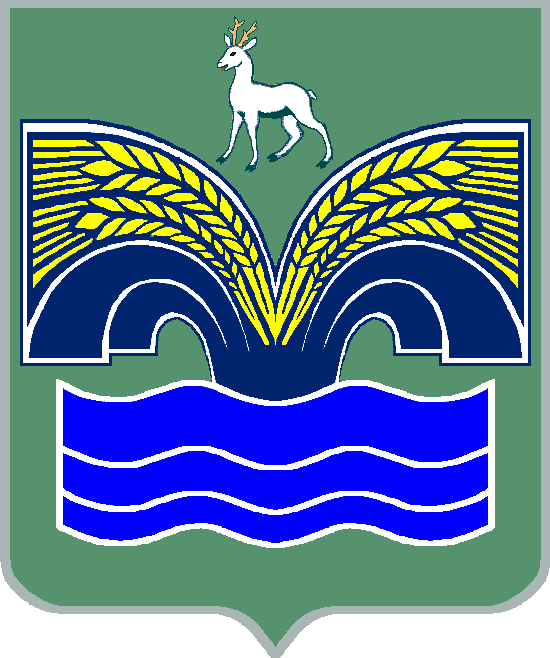 АДМИНИСТРАЦИЯГОРОДСКОГО ПОСЕЛЕНИЯ МИРНЫЙМУНИЦИПАЛЬНОГО РАЙОНА КРАСНОЯРСКИЙСАМАРСКОЙ ОБЛАСТИПОСТАНОВЛЕНИЕ                                                                                                     ПРОЕКТ«Об утверждении методики расчета и методики распределения межбюджетных трансфертов из бюджета городского поселения Мирный муниципального района Красноярский Самарской области бюджету муниципального района Красноярский Самарской области на осуществление полномочий по решению вопросов местного значения в 2023 году» В соответствии с п. 4 ст.15 Федерального Закона от 06.10.2003 № 131-ФЗ «Об общих принципах организации местного самоуправления в Российской Федерации», Администрация городского поселения Мирный муниципального района Красноярский Самарской области П О С Т А Н О В Л Я Е Т: 1.Утвердить методику расчета межбюджетных трансфертов бюджета городского поселения Мирный муниципального района Красноярский Самарской области бюджету муниципального района Красноярский Самарской области на осуществление полномочий по решению вопросов местного значения в 2023 году согласно Приложению № 1.2.Утвердить методику распределения межбюджетных трансфертов из бюджета городского поселения Мирный муниципального района Красноярский Самарской области бюджету муниципального района Красноярский Самарской области на осуществление полномочий решению вопросов местного значения в 2023 году согласно Приложению № 2.3.Настоящее постановление вступает в силу с 1 января 2023 года и действует на период по 31 декабря 2023 года.4.  Опубликовать настоящее постановление в газете «Красноярский вестник», а также на официальном сайте Администрации муниципального района Красноярский Самарской области в разделе/поселения.Глава городского поселения Мирныймуниципального района Красноярский Самарской области                                                                    А.А. МартыновПриложение № 1к Постановлению Администрациигородского поселения Мирныймуниципального района КрасноярскийСамарской областиМетодика расчета межбюджетных трансфертов бюджета городского поселения Мирный муниципального района Красноярский Самарской области бюджету муниципального района Красноярский Самарской области на осуществление полномочий по решению вопросов местного значения в 2023 годуМежбюджетные трансферты по передаче части полномочий городского поселения Мирный муниципального района Красноярский Самарской области предоставляются Администрации муниципального района Красноярский Самарской области на покрытие затрат, связанных с выполнением полномочий местного значения городского поселения Мирный муниципального района Красноярский Самарской области (на оплату труда, услуги по содержанию имущества, увеличение стоимости основных средств и материальных запасов).1. Межбюджетные трансферты по передаче полномочий по организации библиотечного обслуживания, комплектованию и обеспечению сохранности библиотечных фондов библиотек поселений, создание условий для организации досуга и обеспечения жителей поселения услугами организации культуры в рамках непрограммного направления расходов.Трансферты имеют строго целевое назначение и расходуются на цели, указанные в пункте 1 настоящей методики.Размер трансфертов городского поселения району определяется по формуле:W= (R+K) x N, гдеW – объем трансфертов бюджету муниципального района Красноярский Самарской областиR – месячные затраты на текущие расходы (коммунальные расходы, почтовые расходы, основные средства и расходные материалы и другие расходы)K – заработная плата с начислениямиN – количество месяцевПри расчете межбюджетных трансфертов сумма округляется до целого числа.2. Межбюджетные трансферты по передаче полномочий по распоряжению имуществом, находящимся в муниципальной собственности. Представление поселения в процессе государственной регистрации прав на недвижимое имущество поселения и сделок с ним. Представительство в судебных органах по доверенности. Организация и проведение торгов по продаже муниципального имущества  находящегося в собственности поселения в соответствии с действующим законодательством.Трансферты имеют строго целевое назначение и расходуются на цели, указанные в пункте 2 настоящей методики.Размер трансфертов городского поселения району определяется по формуле:W= K x 1/12, гдеW – объем трансфертов бюджету муниципального района Красноярский Самарской областиK – заработная плата с начислениями в годПри расчете межбюджетных трансфертов сумма округляется до целого числа.3. Межбюджетные трансферты по передаче полномочий по исполнению бюджета поселения, осуществление контроля за его исполнением.Трансферты имеют строго целевое назначение и расходуются на цели, указанные в пункте 3 настоящей методики.Размер трансфертов городского поселения району определяется по формуле:W= K x 1/12, гдеW – объем трансфертов бюджету муниципального района Красноярский Самарской областиK – заработная плата с начислениями в годПри расчете межбюджетных трансфертов сумма округляется до целого числа.4. Межбюджетные трансферты по передаче полномочий по получению технических условий подключения (технологического присоединения) объектов к сетям инженерно-технического обеспечения в случаях, когда соответствующее получение технических условий подключения должно быть осуществлено органами местного самоуправления в соответствии с Земельным кодексом Российской Федерации.Подготовка и утверждение местных нормативов градостроительного проектирования, внесение в них изменений.Утверждение документации по планировке территории, отнесенное к компетенции органов местного самоуправления в соответствии с Градостроительным кодексом Российской Федерации.Выдача градостроительных планов земельных участков.Предоставление разрешения на условно разрешенный вид использования земельного участка или объекта капитального строительства.Предоставление разрешения на отклонение от предельных параметров разрешенного строительства, реконструкции объектов капитального строительства. Представление сведений из информационных систем обеспечения градостроительной деятельности муниципальных районов. Трансферты имеют строго целевое назначение и расходуются на цели, указанные в пункте 2 настоящей методики.Трансферты имеют строго целевое назначение и расходуются на цели, указанные в пункте 4 настоящей методики Размер трансфертов городского поселения району определяется по формуле:W= K x 1/12, гдеW – объем трансфертов бюджету муниципального района Красноярский Самарской областиK – заработная плата с начислениями в годПри расчете межбюджетных трансфертов сумма округляется до целого числа.5. Межбюджетные трансферты по передаче полномочий по осуществлению муниципального жилищного контроля.Трансферты имеют строго целевое назначение и расходуются на цели, указанные в пункте 5 настоящей методики.Размер трансфертов городского поселения району определяется по формуле:W= K x 1/12, гдеW – объем трансфертов бюджету муниципального района Красноярский Самарской областиK – заработная плата с начислениями в годПри расчете межбюджетных трансфертов сумма округляется до целого числа.6. Межбюджетные трансферты по передаче полномочий по осуществлению функций по определению поставщиков (подрядчиков, исполнителей)  для обеспечения  муниципальных нужд путем, проведения открытого конкурса, конкурса с ограниченным участием, двухэтапного конкурса, электронного аукциона, запроса котировок для оказания скорой, в том числе скорой специализированной, медицинской помощи в экстренной или неотложной форме и нормального жизнеобеспечения граждан, предварительного отбора участников в целях оказания гуманитарной помощи либо ликвидации последствий чрезвычайных ситуаций природного или техногенного характера, запроса котировок, запроса предложений. Трансферты имеют строго целевое назначение и расходуются на цели, указанные в пункте 6 настоящей методики.Размер трансфертов городского поселения району определяется по формуле:W= K x 1/12, гдеW – объем трансфертов бюджету муниципального района Красноярский Самарской областиK – заработная плата с начислениями в годПри расчете межбюджетных трансфертов сумма округляется до целого числа.Приложение № 2к Постановлению Администрациигородского поселения Мирныймуниципального района КрасноярскийСамарской областиМетодика (порядок) предоставления межбюджетных трансфертов из бюджетагородского поселения Мирный муниципального района Красноярский Самарской области бюджету муниципального района Красноярский Самарской области1.Общие положения1.1. Настоящий Порядок определяет основания и условия предоставления межбюджетных трансфертов из бюджета городского поселения Мирный муниципального района Красноярский Самарской области бюджету муниципального района Красноярский Самарской области, а также осуществления контроля над расходованием данных средств.1.2. Межбюджетные трансферты предусматриваются в составе бюджета городского поселения в целях передачи органам местного самоуправления муниципального района осуществления части полномочий по вопросам местного значения.1.3. Понятия и термины, используемые в настоящем Положении, применяются в значениях, определенных Бюджетным кодексом Российской Федерации.2.Порядок и условия предоставления иных межбюджетных трансфертов2.1. Основаниями предоставления иных межбюджетных трансфертов из бюджета городского поселения Мирный муниципального района Красноярский Самарской области бюджету муниципального района Красноярский Самарской области являются:2.1.1. принятие соответствующего решения Собрания представителей городского поселения Мирный о передаче части полномочий по решению вопросов местного значения;2.1.2. заключение соглашения между администрацией городского поселения Мирный и администрацией муниципального района Красноярский о передаче части полномочий по решению вопросов местного значения.2.2. Объем средств и целевое назначение межбюджетных трансфертов утверждаются решением Собрания представителей городского поселения Мирный о бюджете на очередной финансовый год (очередной финансовый год и плановый период), а также посредством внесения изменений в решение о бюджете текущего года.2.3. Межбюджетные трансферты предоставляются в пределах бюджетных ассигнований и лимитов бюджетных обязательств, утвержденных сводной бюджетной росписью бюджета поселения на основании соглашения о передаче части полномочий.2.4. Межбюджетные трансферты, передаваемые бюджету муниципального района, учитываются в составе доходов согласно бюджетной классификации, а также направляются и расходуются по целевому назначению.3.Контроль за использованием межбюджетных трансфертов 3.1. Администрация муниципального района Красноярский в сроки и формах, установленных в соглашении о передаче осуществления части полномочий по решению вопросов местного значения, представляют администрации городского поселения Мирный отчет о расходовании средств иных межбюджетных трансфертов согласно приложению № 3.3.2. Администрация муниципального района Красноярский несет ответственность за нецелевое использование иных межбюджетных трансфертов, полученных из бюджета городского поселения Мирный, и достоверность представляемых отчетов.3.3. Иные межбюджетные трансферты, имеющие целевое назначение, не использованные в текущем финансовом году, могут использоваться в очередном финансовом году на те же цели, при наличии потребности в указанных трансфертах в соответствии с решением о бюджете городского поселения на основании уведомлений по расчетам между бюджетами по межбюджетным трансфертам.При отсутствии потребности в указанных трансфертах, неиспользованные по состоянию на 1 января очередного финансового года, иные межбюджетные трансферты подлежат возврату в бюджет городского поселения Мирный в срок до1февраля следующего за отчетным годом.3.4. Контроль за расходованием межбюджетных трансфертов осуществляет Финансовое управление администрации муниципального района Красноярский Самарской области.Приложение № 3к Постановлению Администрациигородского поселения Мирныймуниципального района КрасноярскийСамарской областиОТЧЕТоб использовании, представленных из бюджета городского поселения Мирный межбюджетных трансфертов, на осуществление полномочий по ________________________                                                                           на ___________ 20___ г.рублейрублейОстаток на 01.01.2023__Поступило Количество должностных лицРасходыРасходыРасходыРасходыРасходыРасходыРасходыРасходыРасходыОстаток на 01.02.2024__Остаток на 01.01.2023__Поступило Количество должностных лицВсегорасходы на оплату трудаРасходы на материально-техническое обеспечение, всегов том числев том числев том числев том числев том числев том числеОстаток на 01.02.2024__Остаток на 01.01.2023__Поступило Количество должностных лицВсегорасходы на оплату трудаРасходы на материально-техническое обеспечение, всегоУслуги связиУслуги по содержанию имуществаПрочие услугиПрочие расходыУвеличение стоимости основных средствУвеличение стоимости материальных запасовОстаток на 01.02.2024__Остаток на 01.01.2023__Поступило Количество должностных лицВсегорасходы на оплату трудаРасходы на материально-техническое обеспечение, всегоУслуги связиУслуги по содержанию имуществаПрочие услугиПрочие расходыУвеличение стоимости основных средствУвеличение стоимости материальных запасовОстаток на 01.02.2024__Остаток на 01.01.2023__Поступило Количество должностных лицВсегорасходы на оплату трудаРасходы на материально-техническое обеспечение, всегоУслуги связиУслуги по содержанию имуществаПрочие услугиПрочие расходыУвеличение стоимости основных средствУвеличение стоимости материальных запасовОстаток на 01.02.2024__Остаток на 01.01.2023__Поступило Количество должностных лицВсегорасходы на оплату трудаРасходы на материально-техническое обеспечение, всегоУслуги связиУслуги по содержанию имуществаПрочие услугиПрочие расходыУвеличение стоимости основных средствУвеличение стоимости материальных запасовОстаток на 01.02.2024__12345678910111213